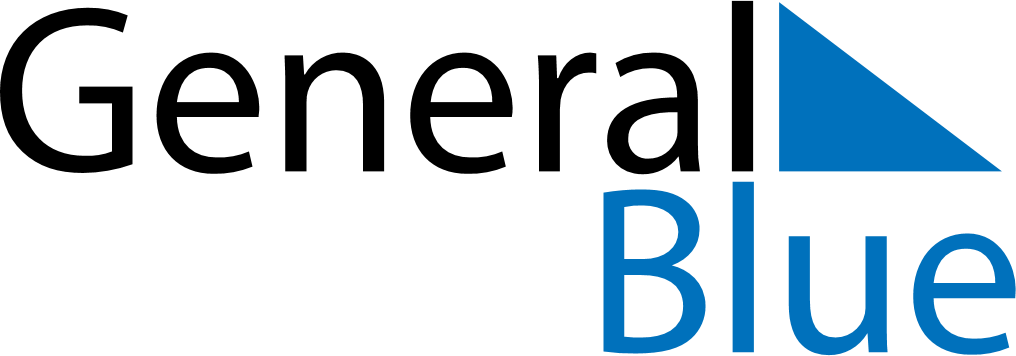 May 2029May 2029May 2029MonacoMonacoMONTUEWEDTHUFRISATSUN123456Labour Day78910111213Ascension Day1415161718192021222324252627Whit Monday28293031Corpus Christi